Impresiones de un profesor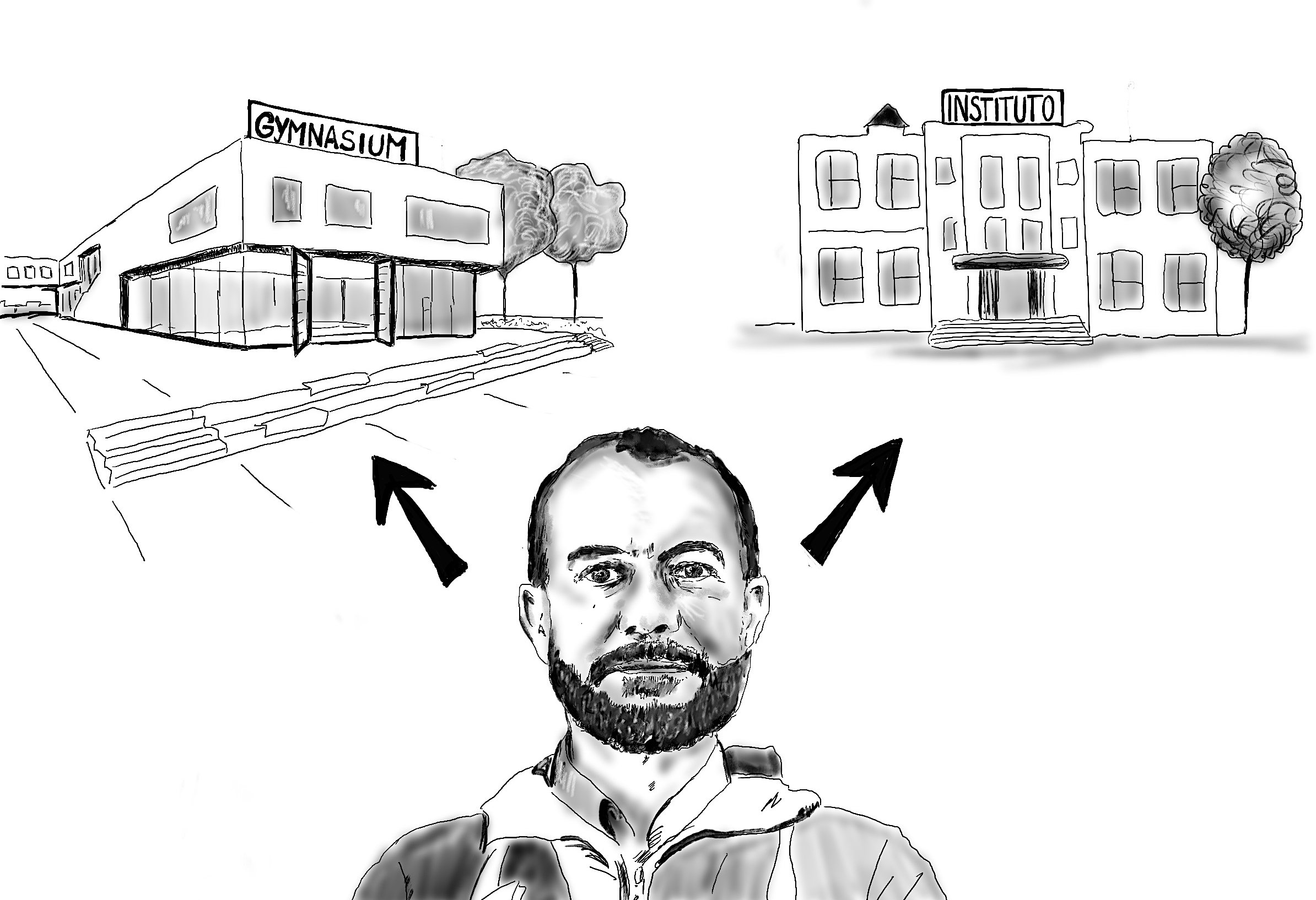 Va a escuchar una charla de Alfonso, un profesor español. 
Marque con una cruz (x) la opción correcta.  Fortsetzung der Aufgabe auf der nächsten SeiteImpresiones de un profesor: Multiple choice, 6 BE, 1 BE pro Item 0. En Alemania Alfonso dio clases …0. En Alemania Alfonso dio clases …0. En Alemania Alfonso dio clases …Ade historia en su lengua materna.xBen un instituto bilingüe.Cde geografía en grupos bilingües.1. Fue un periodo interesante en su vida porque …1. Fue un periodo interesante en su vida porque …1. Fue un periodo interesante en su vida porque …Adaba clases de su propia asignatura a alumnos alemanes. Basistía a clases en una lengua extranjera para él.Chacía uso de sus experiencias como profesor en una lengua extranjera.2. De vuelta en Madrid, en su instituto, Alfonso …2. De vuelta en Madrid, en su instituto, Alfonso …2. De vuelta en Madrid, en su instituto, Alfonso …Ada clases de alemán como segunda lengua. Brealiza prácticamente la misma actividad de enseñanza bilingüe.  Censeña historia desde una perspectiva diferente.3.  Los estudiantes españoles primero se están quejando constantemente, pero al final …3.  Los estudiantes españoles primero se están quejando constantemente, pero al final …3.  Los estudiantes españoles primero se están quejando constantemente, pero al final …Apiensan que el alemán no es tan difícil para ellos.Bse sienten diferentes a los demás alumnos.Cmuchos se especializan en historia alemana.4.  La actividad favorita de todos los alumnos es ... 4.  La actividad favorita de todos los alumnos es ... 4.  La actividad favorita de todos los alumnos es ... Aintercambiar ideas en alemán.Bparticipar en un programa de encuentros.Cinvestigar sobre el gusto alemán.5.  Los alumnos tienen que pasar por muchas cosas extrañas, pero …5.  Los alumnos tienen que pasar por muchas cosas extrañas, pero …5.  Los alumnos tienen que pasar por muchas cosas extrañas, pero …Atambién los problemas son auténticas experiencias.Bla comunicación casi siempre se realiza sin grandes dramas.Ctodos terminan por despedirse de forma muy emocional.6. El instituto de Alfonso tiene contacto con Hannover, pero …6. El instituto de Alfonso tiene contacto con Hannover, pero …6. El instituto de Alfonso tiene contacto con Hannover, pero …Ano todos los alumnos quieren ir.Btienen problemas con algunos participantes.Callí no pueden ofrecer plazas a todos.0123456AABBBCC